AUSVELS: AUSTRALIAN CURRICULUM: HISTORY YEAR/LEVEL 2: The Past in the PresentKey inquiry questions:What aspects of the past can you see today? What do they tell us?What remains of the past are important to the local community? Why?How have changes in technology shaped our daily life?*This document intends to assist teachers in their implementation of the Australian curriculum through AUSVELS–  it combines description and elaboration statements. The blue elaborations are examples of how the learning can be achieved; not a list of tasks that have to be done. Teachers are advised to consult the online documentation to clarify further detail for themselves. The ‘AusVELS’ is the official documentation for Victorian schools.Cross-curriculum priorities to be included in all learning areas: Aboriginal and Torres Strait Islander histories and cultures (); Asia and Australia’s engagement with Australia (ã ); Sustainability ()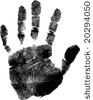 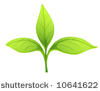 Reference : http://ausvels.vcaa.vic.edu.au/ This grid is an adaption of the information from the VCAA site to create a visual representation to assist teachers.Key Concepts:   continuity and change, cause and effect, perspectives, empathy and significance.Key Concepts:   continuity and change, cause and effect, perspectives, empathy and significance.Strand 1: Historical Knowledge & UnderstandingStrand 2: Historical SkillsThe Past in the Present:The history of a significant person, building, site or part of the natural environment in the local community and what it reveals about the past (ACHHK044)  using the internet, newspapers, community information guides and local knowledge to identify and list the people and places promoted as being of historic interest in the local community  suggesting reasons for the location of a local landmark before searching for resources that provide an explanationinvestigating the history of a chosen person, building, site or landmark in the local community using sources (for example books, newspapers, oral histories, audio visual material, digital sources, letters, photographs) and relating a story which these reveal about the pastThe importance today of an historical site of cultural or spiritual significance; for example, a community building, a landmark, a war memorial (ACHHK045)  ãdiscussing why a particular site has heritage significance/cultural value for present generations (for example it provides a record of a significant historical event, has aesthetic value, reflects the community’s identity)identifying, in consultation with Aboriginal and Torres Strait Islander people, and visiting (where appropriate) local sites, places and landscapes of significance to Aboriginal and Torres Strait Islander people (for example engraving sites, rock paintings, natural sites or features such as the Birragai rock shelter, creeks or mountains)identifying and designing a local historical tour of a site (for example one related to a particular cultural group)The impact of changing technology on people’s lives (at home and in the ways they worked, travelled, communicated, and played in the past) (ACHHK046)examining changes in technology over several generations by comparing past and present objects and photographs, and discussing how these changes have shaped people’s lives (for example changes to land, air and sea transport; the move from wood fired stoves to gas/electrical appliances; the introduction of television, transistors, FM radio and digital technologies)identifying where the technology used in their grandparents’ childhoods was made compared with the technology they use todayexamining the traditional toys used by Aboriginal and Torres Strait Islander children to play and learn (for example Arrernte children learn to play string games so they can remember stories they have been told) creating models of toys used by children who lived when electricity was not availableChronology, terms & concepts:Sequence familiar objects and events (ACHHS047)ordering key events in the history of the local community using photographs and annotations Distinguish between the past, present and future (ACHHS048)using terms to denote the passing of time in speech and writing (for example ‘in the past’, ‘levels ago’, ‘the olden days’, ‘in the future’) identifying signs of the past in photographs and other visual representations and using the correct term for these features – for example ‘war memorial’, ‘museum’Historical questions & research:Pose questions about the past using sources provided (ACHHS049) developing inquiry questions about a site (for example ‘What does it look like now?’ ‘What condition is it in?’ ‘How might its use have changed?’ ‘What was its purpose?’ ‘How was it built/created?’ ‘How was it paid for?’ ‘What is its use and importance in the present?’) structuring questions using appropriate verb tenses (for example in the question: ‘What games did children play before electricity?’, the helping verb ‘did’ is in the past Analysis & use of sources:Explore a range of sources about the past. (ACHHS050)locating historical evidence of the local community including signs of the past in the present (for example place and street names, monuments, built and non-built historical landmarks)  examining sources such as photographs, newspapers, stories and maps to learn about the past (some of these may be online and can be located through state and local library websites)Identify and compare features of objects from the past and present (ACHHS051) identifying place and street names in the local community and discovering their origin and meaning (for example names that are linked to Aboriginal and Torres Strait Islander people, such as Eurobodalla National Park; historical events such as Deadman’s Creek, early settlers, and political, religious and social figures) identifying features of a site (such as dates, decorations and plaques on buildings) that reveal its past  Perspectives & interpretations:Explore a point of view (ACHHS052)examining a point of view about changes to the built and natural environment and to daily lives over timeExplanation & communication:Develop a narrative about the past (ACHHS053)composing stories to compare past and present daily life (for example by using software to create a soundscape of the local area and a digital camera to take photographs of this area in the present and by using photographs to show images of the past)  describing a significant person or place from their community’s past (for example a short report on a building of significance describing when, where, why, who built it, and why it is valued; or a biography on a significant individual)Use a range of communication forms (oral, graphic, written, role play) and digital technologies (ACHHS054)representing ideas and creating imaginative responses through visual images as well as written and spoken descriptions and narrativesLevel 2 achievement standardBy the end of Level 2, students analyse aspects of daily life to identify how some have changed over recent time while others have remained the same. They describe a person, site or event of significance in the local community.Students sequence events in order, using a range of terms related to time. They pose questions about the past and use sources provided (physical, visual, oral) to answer these questions. They compare objects from the past and present. Students develop a narrative about the past using a range of texts.Level 2 achievement standardBy the end of Level 2, students analyse aspects of daily life to identify how some have changed over recent time while others have remained the same. They describe a person, site or event of significance in the local community.Students sequence events in order, using a range of terms related to time. They pose questions about the past and use sources provided (physical, visual, oral) to answer these questions. They compare objects from the past and present. Students develop a narrative about the past using a range of texts.